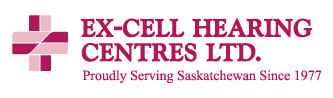 AUDIOLOGIST OR HEARING INSTRUMENT SPECIALIST - SASKATOONEx-cell Hearing is looking for a dynamic Audiologist or Hearing Instrument Practitioner in Saskatoon to help us in fulfilling our vision of having the most satisfied customers in hearing care. This entails providing outstanding clinical and customer services which includes customized customer-centered plans for everyone who walks through our doors. With over 70 clinics across Canada, in multiple provinces, each one strives to offer flexibility with respect to location and development within the organization. As part of our commitment to our teams and our vision, we have comprehensive Quality Assurance, Mentorship and Training programs.    The ideal candidate will be able to work in a fast-paced environment, navigating between the needs of our clinics and the needs of our customers. This is a rewarding opportunity for an ambitious and motivated candidate looking to become part of an innovative organization. Responsibilities:Administers and interprets variety of tests such as air and bone conduction, and speech reception and discrimination tests to determine type and degree of hearing impairment, site of damage and effects on comprehension and speech. Evaluates test results to determine communication problems and make the most appropriate recommendations. To achieve and maintain levels of professional statistics that are indicative of a high standard of patient care. To work within a team environment to achieve set goals. Maintain an expertise in the selling, fitting and troubleshooting of current hearing aid technology. Comply with guidelines & protocols. 
 Education/Experience:Master’s Degree or equivalent in Audiology SASLPA or Hearing Instrument Practitioner DesignationProvincial Hearing Aid Dispensing LicenseMinimum 2 years’ experience in the hearing industry Be customer focusedHave strong interpersonal skills  Have a desire to learn and be self-drivenBe passionate about helping people hear betterOur commitment to you…We offer a competitive compensation package, including a profit-sharing plan; relocation assistance program; and comprehensive extended health and dental benefits.Saskatoon is a growing, friendly city in which to live, work, and play. With a trendy shopping district and an abundance of cultural experiences, come and see what the city has to offer. Enjoy a rewarding career and an exceptional quality of life.Please submit your resume with cover letter to recruiting@lifestylehearing.comLifestyle Hearing is committed to fair and accessible employment practices and we welcome and encourage applications from candidates with disabilities. Accommodations are available on request for candidates taking place in all aspects of the selection process. If you require further, information please contact our Human Resources Department at recruiting@lifestylehearing.com or 877-268-1045, Ext 232.